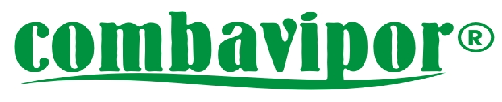 COMBAVIPOR SA Romania, Galati, street Stefan cel Mare, no. 9VAT: RO 11676351www.combavipor.rowww.furajeanimale.roe-mail: office@combavipor.roThe company is located in Romania, Galati city, at 6 km from the Danube port.The activity objects are:the production of milling products.combined feed productionThe company has two milling units: a corn mill with degermination, with a capacity of 200 tons / 24 hours and a wheat mill with a capacity of 200 tons / 24 hours.  Both milling units are equipped with the latest generation equipment, provenance - Buhler, Germany.It is a company with tradition in the market of combined feed producers, used in feed for farm animals and poultry, being one of the largest and oldest factories in the country.Products presentation: Products obtained by grinding NON GMO degermed corn:Degerminated extra maize: utilizations for human consumption and as raw matter for factories of: beer, corn puffs, chips, gluten free pasta; Degerminated superior maize:  utilizations for human consumption and as raw matter for factories of:  alcohol, beer, chips; Corn flour: utilizations as raw matter for bakery and for factories of:  dough, colorants, dietetic products, cans, fodder, thickeners, meat preparations;Corn fodder: used in combined fodder factories.                Goods can be packed in polypropylene bags of 40 kg, 50 kg or big-bag of 800- 1000kg. The human consumption maize and corn flour are packed in  1 kg and 0.5 kg bags. Products obtained by grinding NON GMO wheat :White flour type 480: utilizations as raw matter for confectioneries, patisseries	 White flour type 550: utilizations as raw matter for patisseries, pizza		 White flour type 650: utilizations as raw matter for patisseries, bread factoriesSemi-white flour type 800: utilizations as raw matter for dietary bread factoriesFlour type 1250: utilizations as raw matter for dietary bread factoriesFlour type 1350: utilizations as raw matter for dietary bread factoriesWhole-meal flour type 1750: utilizations as raw matter for dietary bread factoriesRye flour: utilizations as raw matter for dietary bread factoriesSemolinaWheat germsBran for human consumptionBran feed: used in combined fodder factories.Combined feed factory with a capacity of 400 tons / 24 hours, feed granulation  installation with a capacity of 100 tons / 24 hours. We manufacture combined feed  used  for farm animals and poultry. 
The company is certified by Food Safety Management System, namely IFS 6.1.Company policy: the continuous increase of the customer satisfaction.Our motto is: "Our concern is your safety." The standard in force is implemented and maintained to demonstrate the organization's ability to produce products that meet the quality and safety requirements of the food provided.
Our company has developed over time sustainable partnerships based on continuity and stability with supermarket networks as well as with numerous national distributors. Combavipor exports to countries such as: England, Germany, Poland, Spain, Serbia, Bulgaria, Greece, Jordan.
            In the hope that the presentation of our company has proven that we can be a reliable partner, we look  forward to colaborate. 